MWAKICAN EXAMS TERM 1 2016FORM 3 BIOLOGY P3 MARKING SCHEMEYou are provided with a specimen labelled Q and hydrogen peroxide.What part of the plant is specimen Q? (1mk)	Stem tuberCut two equal cubes whose sides are about 1cm from specimen Q. place one of the cubes into a boiling tube labelled A. Crush the other cube using pestle and mortar. Place the crushed material in another boiling tube labelled B. To each boiling tube add 4ml of hydrogen peroxide.Record your observations (2mks) Test tube A: Bubbling occurs but less than BTest tube B: A lot of bubbling occursAccount for the results in b)(i) above (2mks)A lot of bubbling in B because crushing increases the surface area for enzymatic activityWrite an equation for the break down of hydrogen peroxide (1mk)2H2O2(aq)             2H2O + O2 (g)Peel half of specimen Q and crush in a mortar. Use the reagent provided to test for the various food substances in the extract obtained from the crushed material. Record the procedure, observation and conclusion in the table below (9mks)The photograph below represents the lower and upper jaw of a mammal. Study it and answer the questions that follow.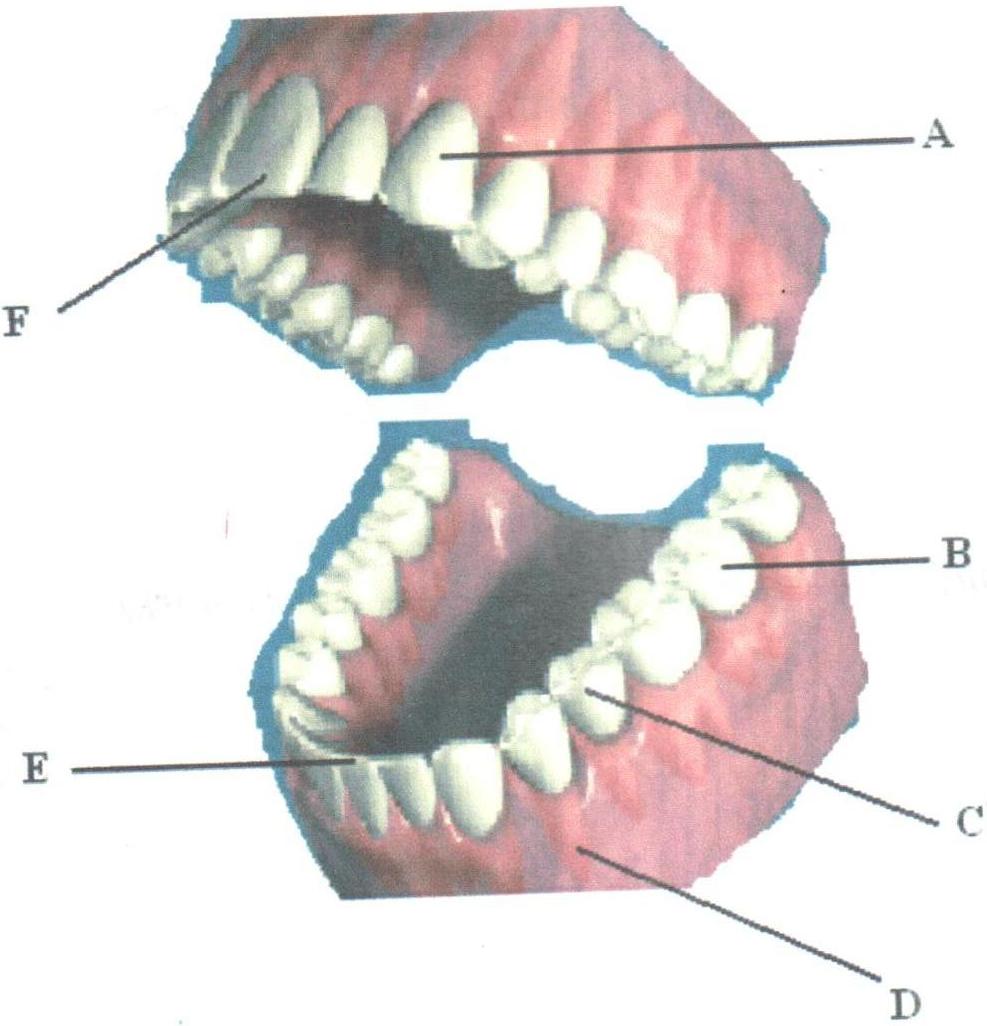 Name the parts labelled (5mks)A –Upper canineB – MolarC – PremolarD – GumF – Upper incisorName one observable structural difference between B and C (1mk)B has a wider grinding surface than Ci) Draw and label the external structure of part labelled B  (3mks)i) Define the term “dental formula” (1mk)A formula that shows the arrangement of different types of teeth and their numbers in half of the upper and lower jaws of an animalii) Write the dental formula from the diagram above (1mk)    I   C   PM   M Suggest the mode of feeding in the above animal (1mk)	OmnivorousName one common disease that affect part labelled D (1mk)Periodontal diseaseWhat class of food is digested in the cavity shown in the diagram? (1mk)	Starch You are provided with the photographs below labelled A, B, C, D, E, F, G and a dichotomous key. Use them to answer questions that follow.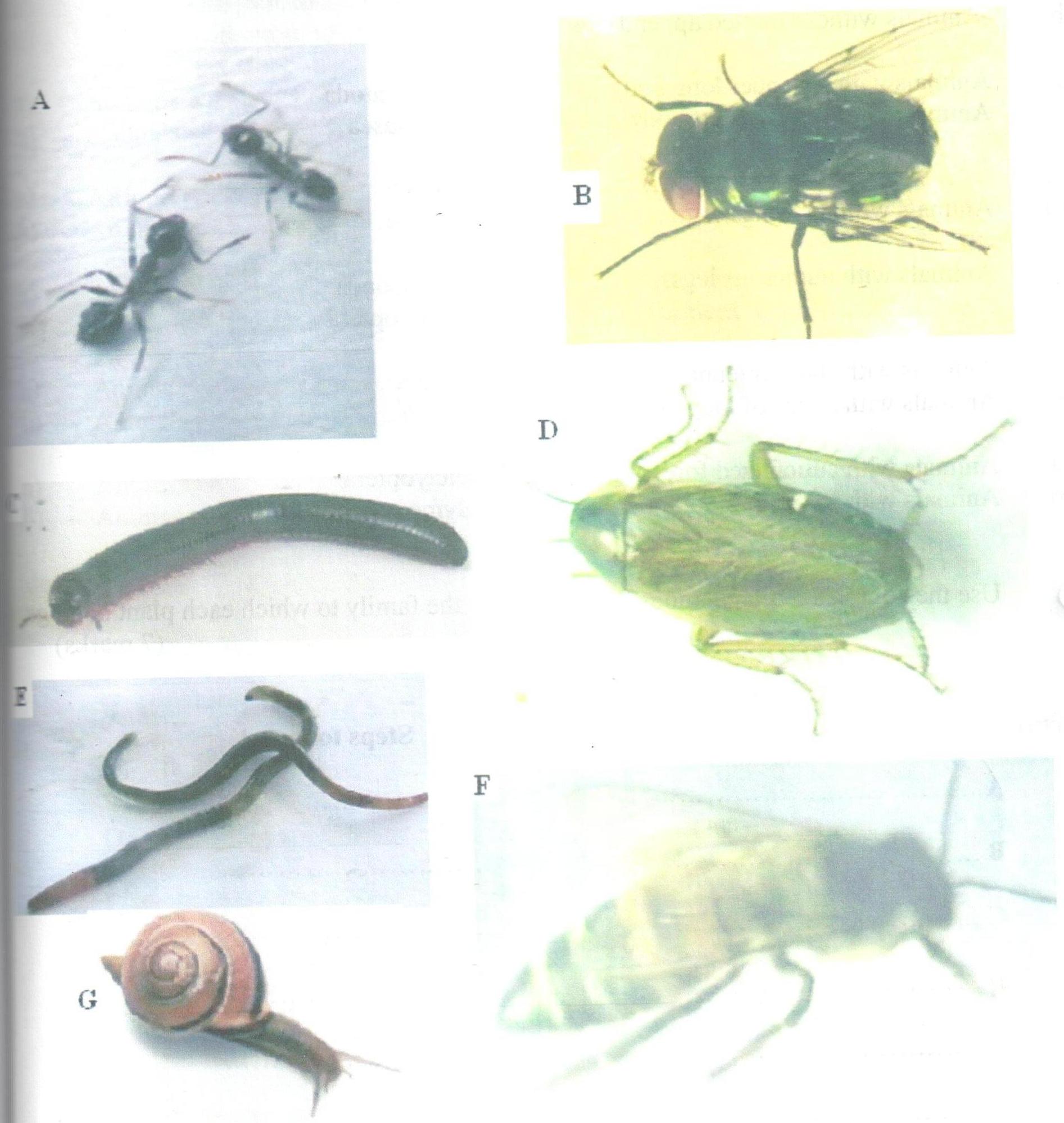 Fill the missing information in the dichotomous key below (2mks)1	(a)	Animals with jointed appendages ……………………go to 3	(b)	Animals without jointed appendages ………………...go to 22	(a)	Animals with a slender long body ……………………Nematoda	(b)	Animals with a thick short body ……………………..Mollusca3	(a)	Animals with wings ………………………………..go to 5	(b)	Animals without wings ………………………………go to 44	(a)	Animals with numerous legs ……………………….Myrioponda	(b)	Animals with 3 pairs of legs ………………………Hymenoptera5	(a)	Animals with short antenna …………………………Diptera	(b)	Animals with a pair of long antenna ………………..go to 66	(a)	Animals with cuticulized fore wings ………………..Dictyoptera	(b)	Animals with a pair of membranous wings………….HymenopteraUse the completed dichotomous key to identify the family to which each plant belongs (7mks)       Identity 				Steps followedA	1a, 3b, 4b				HymenopteraB	1a, 3a, 5a				DipteraC	1a, 3a, 4a				MyrrapodaD	1a, 3a, 5b, 6a				DictyopteraE	1b, 2a					NematodaF	1a, 5b, 6b				HymenopteraG	1b, 2b					MolluscaName two features that are used to classify B as phylum arthropoda.(2mks)Segmented bodyPaired limbsFood SubstanceProcedure Observation Conclusion Starch Put 2cm3 of extract Q in a test tube. Add 2 – 3 drops of iodine solutionColour changes to blue blackStarch presentProtein Put 2cm3 of extract Q in a test tube. Add 1cm3 of sodium hydroxide followed by a few drops of copper sulphate. ShakeNo colour changeProtein absentReducing sugarPut 2cm3 of extract Q in a test tube. Add an equal amount of Benedict solution. HeatColour changes to yellow/orange/brownReducing sugars/simple sugars present